Male zvijezde puno znaju – Sotin 2015.30. travnja u sklopu školskog projekta ˝Male zvijezde puno znaju˝,svatko od naših malih zvjezdica odlučio je pokazati neke svoje kvalitete.Bilo je tu…Nogometnih zvjezdica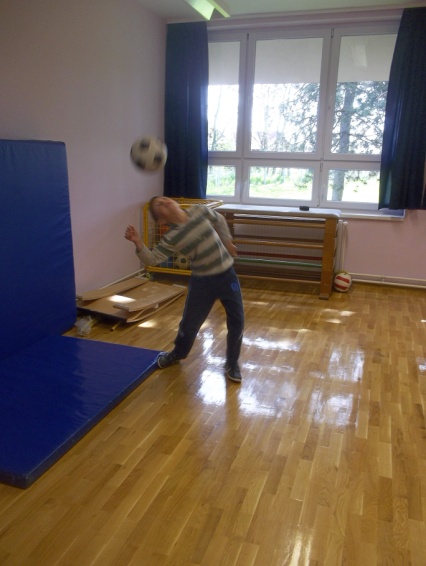 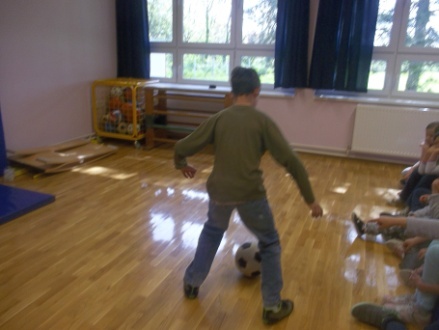 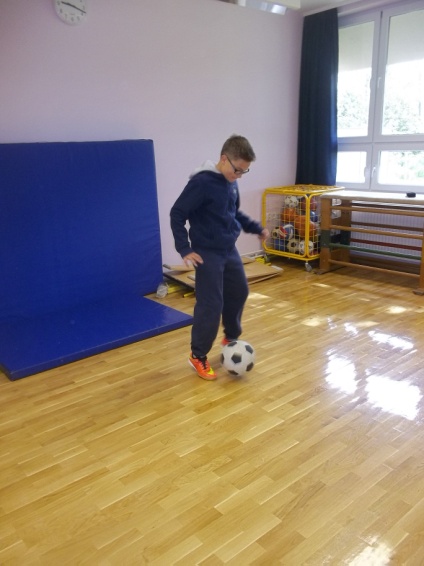 Pjevačkih 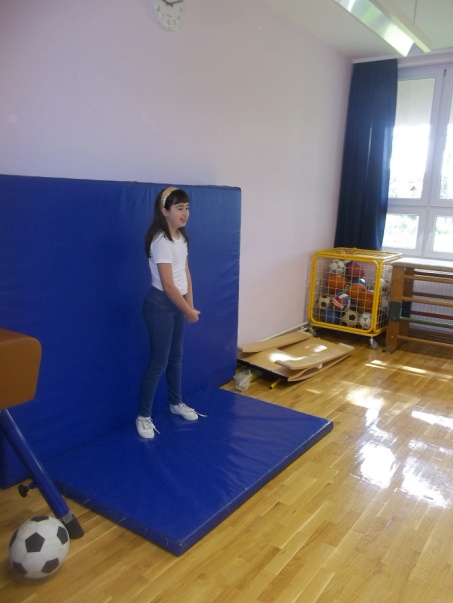 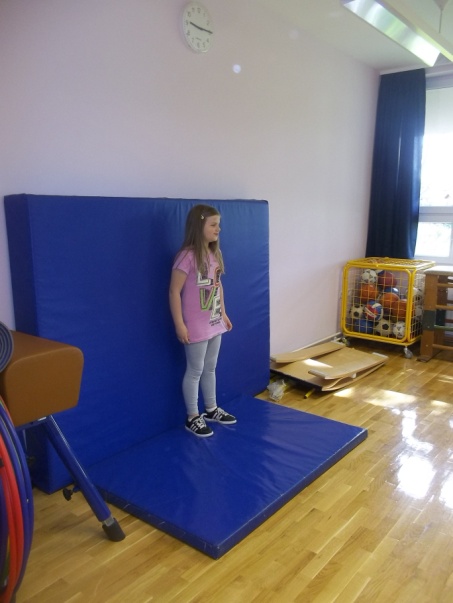 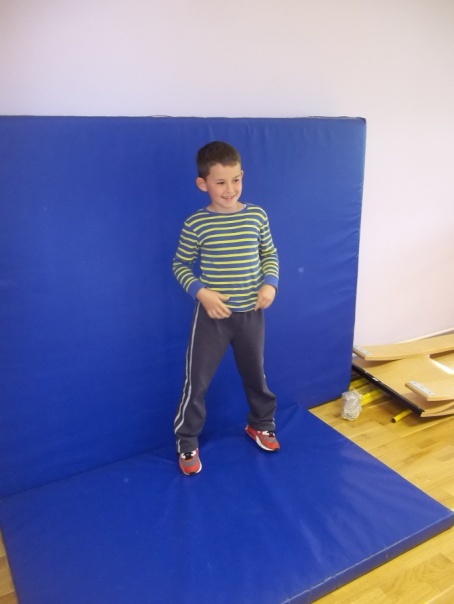 Likovnih umjetnika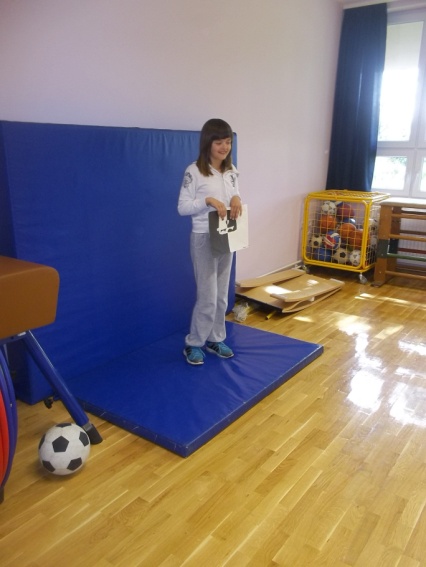 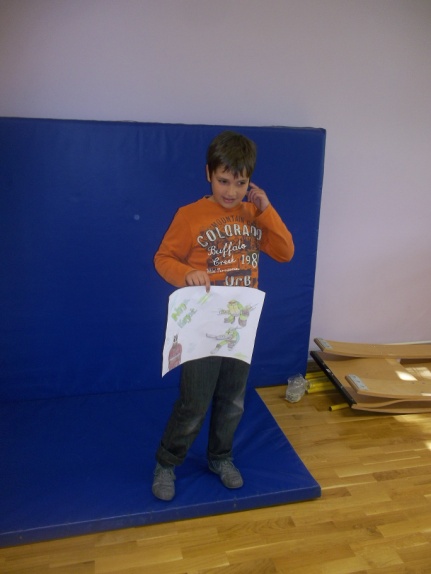                                                          Literarnih pisaca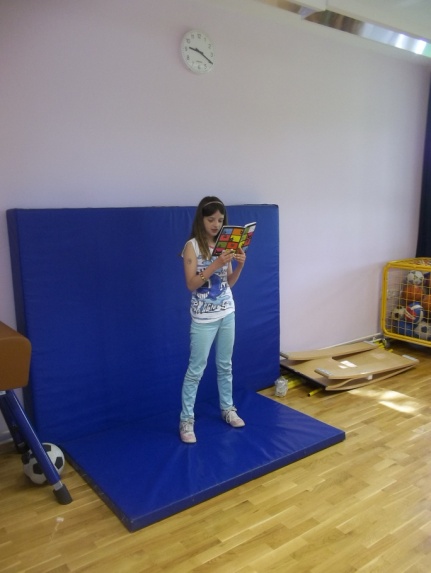 ˝Engleza˝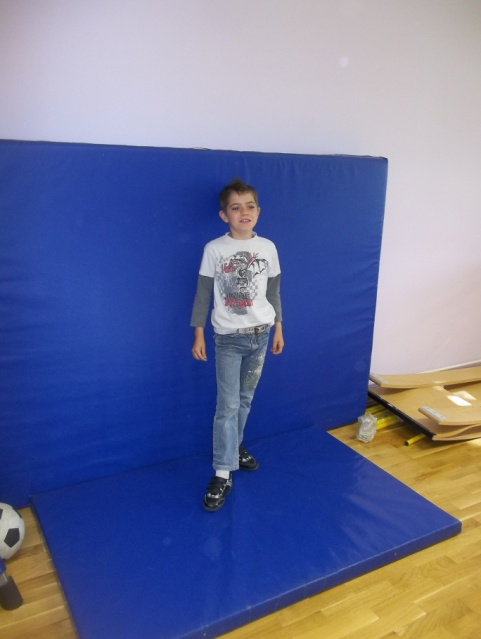 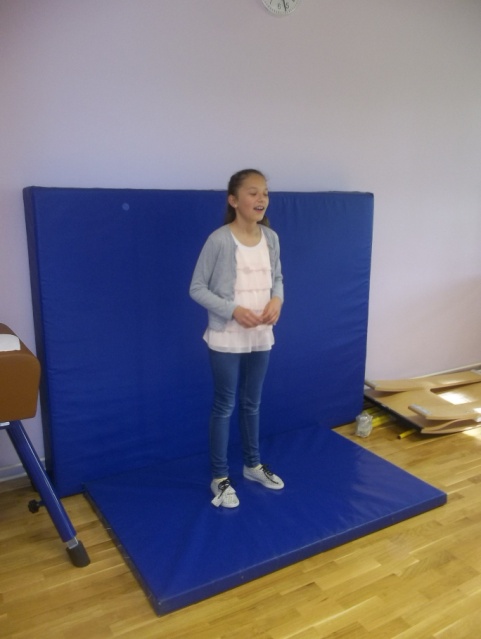 Matea naša od prvog razreda plakate odlično pravi,za primjer dugima,  svaki od njih na pano se stavi.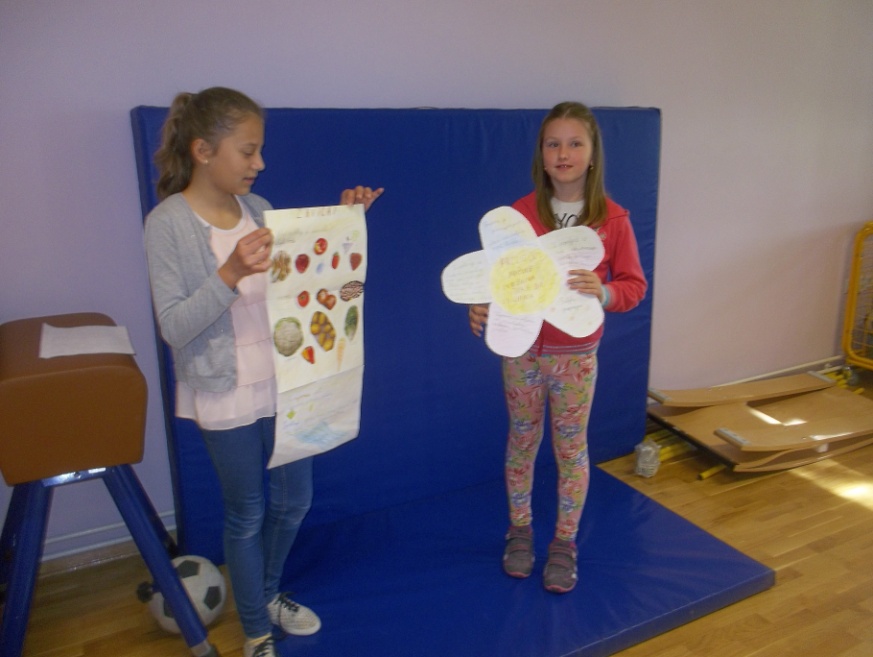 Luka je ponos drugog razreda – mudra glava istresa tablicu množenje ko'  iz rukava.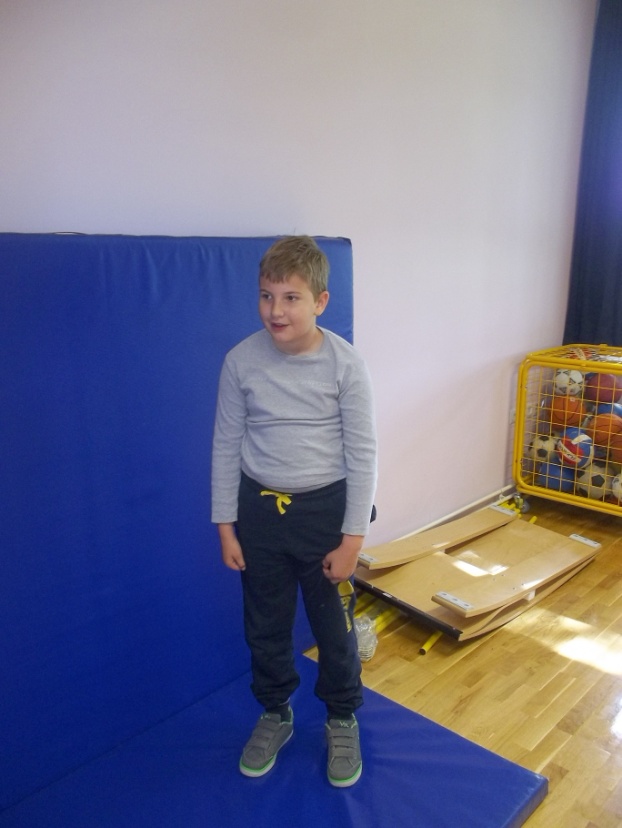 Svatko je imao nešto za pokazatii u čemu je dobar drugima dokazati!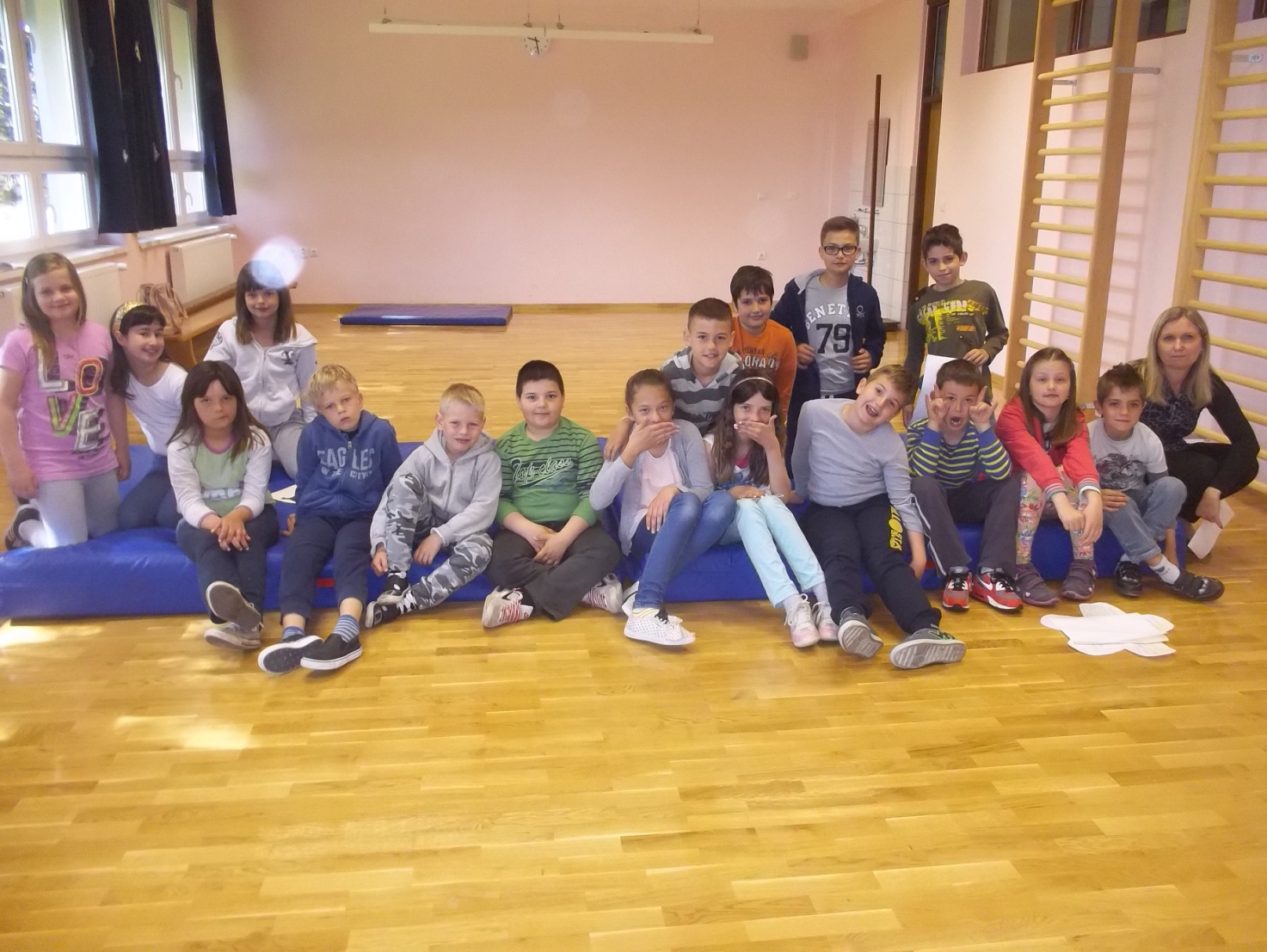 Pljeskom smo nagradili sve na velikom trudu,nadamo se da će se oni sjetiti škole i učiteljica, jednog dana, kada poznati budu!!! 